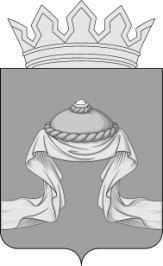 Администрация Назаровского районаКрасноярского краяПОСТАНОВЛЕНИЕ«26» 05 2021                                    г. Назарово                                       № 158-пО подготовке населения Назаровского муниципального района в области гражданской обороны и защиты от чрезвычайных ситуаций природного и техногенного характераВ соответствии с Федеральным законом от 12.02.1998 № 28-ФЗ          «О гражданской обороне», Федеральным законом от 21.12.1994 № 68-ФЗ     «О защите населения и территорий от чрезвычайных ситуаций природного и техногенного характера», Федеральным законом от 21.12.1994 года № 69-ФЗ «О пожарной безопасности», Постановлением Правительства Российской Федерации от 02.11.2000 № 841 «Об утверждении Положения о подготовке населения в области гражданской обороны», Постановлением Правительства Российской Федерации от 18.09.2020 № 1485 «Об утверждении Положения о подготовке граждан Российской Федерации, иностранных граждан и лиц без гражданства в области защиты от чрезвычайных ситуаций природного и техногенного характера», руководствуясь Уставом Назаровского муниципального района Красноярского края, ПОСТАНОВЛЯЮ:Утвердить Положение о подготовке населения Назаровского муниципального района в области гражданской обороны и защиты от чрезвычайных ситуаций природного и техногенного характера согласно приложению 1.Утвердить Программу подготовки населения Назаровского муниципального района в области гражданской обороны и защиты от чрезвычайных ситуаций природного и техногенного характера согласно приложению 2.Рекомендовать главам сельсоветов организовать подготовку неработающего населения в области гражданской обороны и защиты от чрезвычайных ситуаций природного и техногенного характера через сходы граждан, распространение информационных материалов.Рекомендовать руководителям подведомственных организаций и учреждений Назаровского района:- организовать и обеспечить проведение занятий по месту работы с работниками в области гражданской обороны и защиты от чрезвычайных ситуаций природного и техногенного характера;- разработать программу подготовки работников по гражданской обороне и защиты от чрезвычайных ситуаций природного и техногенного характера;- организовать проведение инструктажей по вопросам гражданской обороны и действиям в чрезвычайных ситуациях не реже одного раза в год и при приеме на работу в течение первого месяца работы, самостоятельное изучение порядка действий в чрезвычайных ситуациях, участие в учениях и тренировках.Рекомендовать руководителям организаций и учреждений всех форм собственности принять необходимые меры по выполнению определенных действующим законодательством РФ полномочий по организации и осуществлению обучения населения в области гражданской обороны и защиты от чрезвычайных ситуаций природного и техногенного характера.Главному специалисту по вопросам безопасности района, гражданской обороне, чрезвычайным ситуациям администрации Назаровского района (Михайлюков) оказывать организационно-методическую помощь организациям, осуществляющим свою деятельность на территории Назаровского района, в подготовке и обучении в области гражданской обороны и защиты от чрезвычайных ситуаций природного и техногенного характера работников, личного состава нештатных аварийно-спасательных формирований (НАСФ) и нештатных формирований  по обеспечению выполнения мероприятий по гражданской обороне (НФГО).Признать утратившим силу постановление администрации Назаровского района от 27.02.2009  № 81-п «Об утверждении Порядка подготовки населения Назаровского района в области защиты от чрезвычайных ситуаций природного и техногенного характера».8. Отделу организационной работы и документационного обеспечения администрации Назаровского района (Любавина) разместить постановление на официальном сайте Назаровского муниципального района в информационно-телекоммуникационной сети «Интернет».9. Контроль за выполнением постановления оставляю за собой.10. Постановление вступает в силу в день, следующий за днем его официального опубликования  в газете «Советское Причулымье». Глава района                                                                                     Г.В. АмпилоговаПриложение 1к постановлению администрации Назаровского района   от «26» 05 2021 № 158-пПОЛОЖЕНИЕо подготовке населения Назаровского муниципального района в области гражданской обороны и защиты от чрезвычайных ситуаций природного и техногенного характера1. Общие положения1.1. Подготовка населения Назаровского муниципального района в области гражданской обороны и защиты от чрезвычайных ситуаций природного и техногенного характера  является обязательной и организуется в рамках единой системы подготовки населения Российской Федерации в области ГО и ЧС, проводится в соответствии с требованиями федерального и краевого законодательства, а также настоящего Положения.1.2. Настоящее Положение определяет группы населения, проходящие подготовку в области гражданской обороны и защиты от чрезвычайных ситуаций природного и техногенного характера (далее - подготовку), а также основные задачи, формы подготовки населения города.1.3. В настоящем Положении используются следующие понятия и сокращения: ГО - гражданская оборона, система мероприятий по подготовке к защите и по защите населения, материальных и культурных ценностей на территории Российской Федерации от опасностей, возникающих при ведении военных действий или вследствие этих действий, а также при возникновении чрезвычайных ситуаций природного и техногенного характера.ЧС - чрезвычайная ситуация, это обстановка на определенной территории, сложившаяся в результате аварии, опасного природного явления, катастрофы, стихийного или иного бедствия, которые могут повлечь или повлекли за собой человеческие жертвы, ущерб здоровью людей или окружающей природной среде, значительные материальные потери и нарушение условий жизнедеятельности людей.КЧС и ПБ - комиссия по предупреждению и ликвидации чрезвычайных ситуаций и обеспечению пожарной безопасности;МЧС России - Министерство Российской Федерации по делам гражданской обороны, чрезвычайным ситуациям и ликвидации последствий стихийных бедствий;НАСФ - нештатные аварийно-спасательные формирования, создаваемые на базе организаций с потенциально опасными производственными объектами, представляющими высокую степень опасности возникновения чрезвычайной ситуации в военное и мирное время, а также организаций, обеспечивающих жизнедеятельность населения;НФГО – нештатные формирования по обеспечению выполнения мероприятий по гражданской обороне, создаваемые на базе организаций, отнесенных к категориям по гражданской обороне;население - жители Назаровского муниципального района: граждане Российской Федерации, иностранные граждане  и лица без гражданства.работающее население – физические лица, состоящие в трудовых отношениях с работодателем;неработающее население – физические лица, не состоящие в трудовых отношениях с работодателем;организация - юридическое лицо любой формы собственности и организационно-правовой формы, осуществляющее какой-либо вид деятельности на территории Назаровского района;обучающиеся – физические лица, осваивающие основные общеобразовательные программы, образовательные программы среднего профессионального образования и образовательные программы высшего образования;организации, отнесенные к категориям по гражданской обороне - организации, имеющие категорию по гражданской обороне в соответствии с Постановлением Правительства Российской Федерации от 19.09.1998 № 1115 «О Порядке отнесения организаций к категориям по гражданской обороне»;РСЧС - единая государственная система предупреждения и ликвидации чрезвычайных ситуаций Российской Федерации;работники, уполномоченные на решение задач в области гражданской обороны организаций - работники, назначаемые в организациях в соответствии с Постановлением Правительства Российской Федерации от 10.07.1999 № 782 «О создании (назначении) в организациях структурных подразделений (работников), уполномоченных на решение задач в области гражданской обороны».Другие понятия используются в настоящем Положении в значении, установленном законодательством Российской Федерации и иными нормативными актами.2. Организация обучения и подготовкиПодготовку в области гражданской обороны и защиты от чрезвычайных ситуаций проходят:а)	работающее население;б)	неработающее население;в)	обучающиеся;г)	руководители органов государственной власти, органов местного самоуправления и организаций;д)	работники органов государственной власти, органов местного самоуправления и организаций, в полномочия которых входит решение вопросов в области ГО и защиты населения и территорий от чрезвычайных ситуаций (далее - уполномоченные работники);е) председатели комиссий по предупреждению и ликвидации чрезвычайных ситуаций и обеспечению пожарной безопасности федеральных органов исполнительной власти, государственных корпораций, субъектов Российской Федерации, муниципальных образований и организаций, в полномочия которых входит решение вопросов по защите населения и территорий от чрезвычайных ситуаций (далее - председатели комиссий).2.2. Основными задачами подготовки населения в области гражданской обороны и защиты от чрезвычайных ситуаций являются:а)	обучение населения правилам поведения, основным способам защиты и действиям в чрезвычайных ситуациях, приемам оказания первой помощи пострадавшим, правилам пользования коллективными и индивидуальными средствами защиты;б)	совершенствование знаний, умений и навыков населения в области гражданской обороны и защиты от чрезвычайных ситуаций в ходе проведения учений и тренировок по защите от чрезвычайных ситуаций (далее - учения и тренировки);в)	выработка у руководителей органов государственной власти, органов местного самоуправления и организаций навыков управления силами и средствами единой государственной системы предупреждения и ликвидации чрезвычайных ситуаций;г)	совершенствование практических навыков руководителей органов государственной власти, органов местного самоуправления и организаций, председателей комиссий в организации и проведении мероприятий по гражданской обороне, предупреждению и ликвидации чрезвычайных ситуаций;д)	практическое усвоение уполномоченными работниками в ходе учений и тренировок порядка действий при различных режимах функционирования органов управления и сил единой государственной системы предупреждения и ликвидации чрезвычайных ситуаций, а также при проведении аварийно-спасательных и других неотложных работ.2.3. Подготовка населения в области гражданской обороны и защиты от чрезвычайных ситуаций предусматривает:а) для работающего населения - инструктаж по действиям в чрезвычайных ситуациях не реже одного раза в год и при приеме на работу в течение первого месяца работы, самостоятельное изучение порядка действий в чрезвычайных ситуациях, участие в учениях и тренировках. Работающее население и личный состав НАСФ и НФГО проходит обучение и подготовку по месту работы, без отрыва от производственной деятельности, на плановых занятиях согласно утвержденным в организациях рабочим программам, разработанным организацией с учетом деятельности, на основе программ, утвержденных МЧС России и Правительством Красноярского края.б)	для неработающего населения - проведение бесед, лекций, просмотр учебных фильмов, привлечение на учения и тренировки по месту жительства, самостоятельное изучение пособий, памяток, листовок и буклетов, прослушивание радиопередач и просмотр телепрограмм по вопросам гражданской обороны и защиты от чрезвычайных ситуаций;в) для обучающихся - обучение и подготовка в организациях, осуществляющих образовательную деятельность и учреждениях среднего и высшего профессионального образования путем проведения занятий с учащимися по месту обучения, согласно программам курса «Основы безопасности жизнедеятельности» и дисциплины «Безопасность жизнедеятельности»;г)	для руководителей органов государственной власти самостоятельное изучение	нормативных документов по вопросам организации и осуществления мероприятий по защите от чрезвычайных ситуаций, участие в ежегодных тематических сборах, учениях и тренировках;д)	для руководителей органов местного самоуправления и организаций, в полномочия которых входит решение вопросов гражданской обороны, защиты населения и территорий от чрезвычайных ситуаций, уполномоченных работников и председателей комиссий - проведение занятий по соответствующим программам дополнительного профессионального образования в области гражданской обороны и защиты от чрезвычайных ситуаций не реже одного раза в 5 лет, самостоятельное изучение нормативных документов по вопросам организации и осуществления мероприятий гражданской обороны и по защите от чрезвычайных ситуаций, участие в ежегодных тематических сборах, учениях и тренировках.2.4. Для лиц, впервые назначенных на должность, связанную с выполнением обязанностей в области гражданской обороны и защиты от чрезвычайных ситуаций, получение дополнительного профессионального образования в области гражданской обороны и защиты от чрезвычайных ситуаций в течение первого года работы является обязательным.2.5. Дополнительное профессиональное образование по программам повышения квалификации в области гражданской обороны и защиты от чрезвычайных ситуаций в Краевом государственном казенном образовательном учреждении «Учебно-методический центр по ГО, ЧС и пожарной безопасности Красноярского края» (далее - КГКОУ «УМЦ по ГО, ЧС и ПБ Красноярского края») проходят:- руководители органа местного самоуправления и организаций, в полномочия которых входит решение вопросов гражданской обороны, населения и территорий от чрезвычайных ситуаций;- уполномоченные работники, в полномочия которых входит решение вопросов гражданской обороны, защиты населения и территорий от чрезвычайных ситуаций;- председатели комиссий по предупреждению и ликвидации чрезвычайных ситуаций и обеспечению пожарной безопасности муниципальных образований;- педагогические работники, преподаватели учебного предмета «Основы безопасности жизнедеятельности» и учебной дисциплины «Безопасность жизнедеятельности».3. Финансирование мероприятий по подготовке населения  в областиГО и защиты от ЧС3.1.  Финансирование подготовки работающего населения в области ГО и защиты от ЧС, подготовки и аттестации НАСФ и НФГО организаций, а также проведения организациями учений и тренировок по ГО и ЧС осуществляется за счет средств организаций.Приложение 2к постановлению администрации Назаровского района   от «26» 05 2021 № 158-пПрограммаподготовки населения Назаровского муниципального района в области гражданской обороны и защиты от чрезвычайных ситуаций природного и техногенного характера№№ темНаименование темВид занятияКол-во часов1Нормативно-правовое регулирование по подготовке к защите и по защите населения, материальных и культурных ценностей от опасностей военного характера, чрезвычайных ситуаций и пожаров.Лекция12Опасности, возникающие при ведении военных действий или вследствие этих действий, при чрезвычайных ситуациях и пожарах. Основные мероприятия по подготовке к защите и по защите населения от них.Лекция23Действия населения в чрезвычайных ситуаций природного характераБеседа24Действия населения в чрезвычайных ситуациях техногенного характера.Беседа, практическое занятие35Действия населения при террористической или диверсионной акцииБеседа, практическое занятие26Действия населения в условиях негативных и опасных факторов бытового характераПрактическое занятие27Оказание первой медицинской помощи. Основы ухода за больными.Практическое занятие28Итоговое занятие1Итого:15